О внесении дополнения в  Порядок осуществления муниципального земельного контроля на территории Канашского района Чувашской РеспубликиВ соответствии со статьей 72 Земельного кодекса Российской Федерации, постановлением Кабинета Министров Чувашской Республики от 11.06.2015 года № 223 «Об утверждении Порядка осуществления муниципального земельного контроля на территории Чувашской Республики», протестом Чебоксарской межрайонной природоохранной прокуратуры от 06.06.2016 года, Администрация Канашского района Чувашской Республики    п о с т а н о в л я е т          1. Внести в Порядок осуществления муниципального земельного контроля на территории Канашского района Чувашской Республики, утвержденный постановлением администрации Канашского района Чувашской Республики от 27.10.2015 года № 649  следующее дополнение:          в абзацах 2 и 3 пункта 29 после слов «народов Российской Федерации» добавить слова «музейным   предметам и музейным   коллекциям,   включенным  в  состав Музейного фонда Российской Федерации, особо ценным, в том числе уникальным документам Архивного фонда Российской Федерации документам, имеющим особое историческое, научное, культурное значение, входящим в состав национального    библиотечного    фонда»2. Настоящее постановление вступает в силу после его официального опубликования.Глава администрации района				 	                                         В.Н. Степанов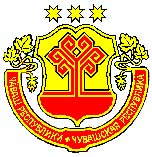 ЧĂВАШ РЕСПУБЛИКИНКАНАШ РАЙОНĚНАДМИНИСТРАЦИЙĚЙЫШĂНУ14.07.2016 ç.     210 № Канаш хулиАДМИНИСТРАЦИЯКАНАШСКОГО РАЙОНАЧУВАШСКОЙ РЕСПУБЛИКИПОСТАНОВЛЕНИЕ14.07.2016 г.   № 210 город Канаш